Publicado en Madrid el 14/10/2021 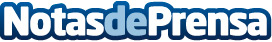 Shopify lanza su programa global de ERP Las principales compañías de ERP, entre las que se encuentran Microsoft y Oracle, se asocian con Shopify para ayudar a los comerciantes de gran volumen a conectar sus sistemas de ERP con capacidades comercialesDatos de contacto:Fran Valmana690813626Nota de prensa publicada en: https://www.notasdeprensa.es/shopify-lanza-su-programa-global-de-erp_1 Categorias: Marketing Programación E-Commerce Software Consumo Dispositivos móviles http://www.notasdeprensa.es